П О С Т І Й Н А   К О М І С І Я З ПИТАНЬ СОЦІАЛЬНОЇ ПОЛІТИКИ ТА ПРАЦІ ______________№_______________на №_________від________________П Р О Т О К О Л  засідання комісіївід  09  вересня  2020 року14.00                                                                              Велика зала                                                                                       пл. Думська, 1БУЛИ ПРИСУТНІ:Члени комісії:  Ієремія В.В., Куценко І.І., Леонідова Л.В. Запрошені:Китайська О.П.		- директор департаменту праці та соціальної політики;Кулієва Л.Т.		- начальник відділу у справах осіб з інвалідністю                                         департаменту праці та соціальної політики;Відсутні: Квасніцька О.О., Себова Л.Г.Кворум – 3 чол. П О Р Я Д О К   Д Е Н Н И Й:Про хід виконання у 2020 році Міської програми «Рівність» та розгляд листів департаменту праці та соціальної політики від 27.08.2020р., департаменту міського господарства від 04.09.20р., голови ОСББ «ОКТАВА-8» від 08.09.2020р. щодо внесення змін до Міської програми «Рівність». Розгляд листа департаменту праці та соціальної політики від 31.08.2020р. щодо внесення змін до Міської цільової програми надання соціальних послуг та інших видів допомоги незахищеним верствам населення міста Одеси на 2018-2020 рокиI.  СЛУХАЛИ: інформацію Китайської О.П. про хід виконання у 2020 році міської програми «Рівність» та пропозиції департаменту праці та соціальної політики щодо внесення змін до зазначеної програми.Інформаційна довідка про хід виконання Міської програми «Рівність» на 2020-2022 роки станом на 20 серпня 2020 року на 8 арк. додається.Лист департаменту праці та соціальної політики № 2140/2-мр від 27.08.2020р.  на 41 листі додаються. Проект рішення погоджений з департаментом фінансів та інформація до нього на 20 л. додаються.Лист департаменту міського господарства № 01-70/1001 від 04.09.2020р. щодо встановлення на території скверу ім. Мечникова спеціального дитячого майданчику (ігрового комплексу) з умовами доступності для дітей з інвалідністю додається.Лист голови ОСББ «ОКТАВА-8» № 2213/2-мр від 08.09.2020р. про необхідність створення умов доступності для мешканців будинку № 20/2 по вул. Пішонівська додається.Питання задавали: Куценко І.І., Леонідова Л.В., Ієремія В.В.Виступали: Леонідова Л.В., Куценко І.І., Кулієва Л.Т., Ієремія В.В., Леонідова Л.В. ВИРІШИЛИ: Інформацію про хід виконання у 2020 році Міської програми «Рівність» на 2020-2022 роки взяти до відома.Підтримати пропозиції департаменту праці та соціальної політики щодо внесення змін до Міської програми «Рівність» на 2020-2022 роки, затвердженої рішенням Одеської міської ради від 06 лютого 2020 року             № 5639-VII».  Підтримати  пропозиції щодо включення до програми «Рівність» на 2021 рік нових заходів, а саме:встановлення на території скверу ім. Мечникова спеціального дитячого майданчику (ігрового комплексу) з умовами доступності для дітей з інвалідністю на загальну суму 2 000,0 тис.грн. (головний розпорядник коштів – департамент міського господарства);створення умов доступності за адресою: м. Одеса, вул. Пішонівська, 20/2 (головний розпорядник коштів – Приморська районна адміністрація);встановлення на території Прохоровського скверу та площі Олексіївська дитячих інклюзивних майданчиків (за наявності відповідних листів головних розпорядників коштів).Внести на розгляд  XLV сесії Одеської міської ради проект рішення «Про внесення змін до Міської програми «Рівність» на 2020-2022 роки, затвердженої рішенням Одеської міської ради від 06 лютого 2020 року             № 5639-VII» (проект рішення додається).Голосували одноголосно.II.  СЛУХАЛИ: Китайську О.П. з пропозиціями департаменту праці та соціальної політики щодо внесення змін до Міської цільової програми надання соціальних послуг та інших видів допомоги незахищеним верствам населення міста Одеси на 2018-2020 роки.    Лист департаменту праці та соціальної політики № 2163/2-мр від 31.08.2020р. додається.Відповідний проект рішення та інформація до нього на 71арк. додаються.   Проект рішення погоджено відповідно до Регламенту Одеської міської ради VII скликання.Питання задавали: Куценко І.І., Ієремія В.В.В обговоренні питання прийняли участь всі присутні.ВИРІШИЛИ: Підтримати пропозиції департаменту праці та соціальної політики   і погодити відповідний проект рішення «Про внесення змін до Міської цільової програми надання соціальних послуг  та інших видів допомоги незахищеним верствам населення міста Одеси на 2018-2020 роки».Внести на розгляд XLV пленарного засідання Одеської міської ради проект рішення «Про внесення змін до Міської цільової програми надання соціальних послуг та інших видів допомоги незахищеним верствам населення міста Одеси на 2018-2020 роки, затвердженої рішенням Одеської міської ради від 14 грудня 2017 року № 2742-VII». Голосували одноголосно.Голова комісії						В. ІєреміяСекретар комісії						Л. Леонідова	ОДЕСЬКА 	МІСЬКА РАДА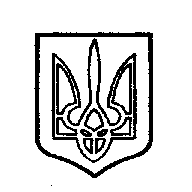 ОДЕССКИЙ ГОРОДСКОЙ СОВЕТ. Одеса, пл. Думська,1. Одесса, пл. Думская,1